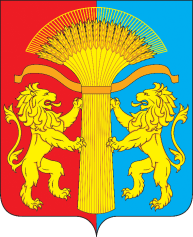 АНЦИРСКИЙ СЕЛЬСКИЙ СОВЕТ ДЕПУТАТОВКАНСКОГО РАЙОНАКРАСНОЯРСКОГО КРАЯРЕШЕНИЕРуководствуясь статьей 191 Трудового кодекса Российской Федерации, статьей 86 Бюджетного кодекса Российской Федерации, Федеральным законом от 06.10.2003 № 131-ФЗ «Об общих принципах организации местного самоуправления в Российской Федерации», статьями 22, 26 Федерального закона от 02.03.2007 № 25-ФЗ «О муниципальной службе в Российской Федерации», статьями 7, 11 Закона Красноярского края от 24.04.2008 № 5-1565 «Об особенностях правового регулирования муниципальной службы в Красноярском крае», Постановление Совета администрации Красноярского края от 29.12.2007 № 512-п «О нормативах формирования расходов на оплату труда депутатов, выборных должностных лиц местного самоуправления, осуществляющих свои полномочия на постоянной основе, и муниципальных служащих», статьей 21 Устава Анцирского сельсовета, Анцирский сельский Совет депутатов РЕШИЛ:Утвердить Положение о премировании муниципальных служащих администрации Анцирского сельсовета Канского района Красноярского края, согласно Приложению № 1.Утвердить Положение об оказании материальной помощи муниципальным служащим администрации Анцирского сельсовета Канского района Красноярского края, согласно Приложению № 2.Признать утратившим силу: - Решение Анцирского сельского Совета депутатов от 13.11.2018 № 34-144 «Об утверждении Положений о премировании муниципальных служащих администрации Анцирского сельсовета Канского района Красноярского края и об оказании материальной помощи муниципальным служащим администрации Анцирского сельсовета Канского района Красноярского края»;- Решение Анцирского сельского Совета депутатов от 29.03.2019 № 40-167 «О внесении изменений и дополнений в Решение Анцирского сельского Совета депутатов от 13.11.2018 № 34-144 «Об утверждении Положений о премировании муниципальных служащих администрации Анцирского сельсовета Канского района Красноярского края и об оказании материальной помощи муниципальным служащим администрации Анцирского сельсовета Канского района Красноярского края»».3. Контроль за исполнением настоящего Решения возложить на постоянную комиссию по экономической политике, финансам и бюджету.4. Настоящее Решение вступает в силу с 1 января 2022 года, но не ранее дня, следующего за днем его официального опубликования в печатном издании "Депутатский вестник Анциря", и подлежит размещению на официальном сайте муниципального образования Анцирский сельсовет Канского района Красноярского края http://antsir.ru.Приложение № 1к решению Анцирскогосельского Совета депутатовКанского района Красноярского краяот __.__.2021 г. № 00-00ПОЛОЖЕНИЕо премировании муниципальных служащих администрации Анцирского сельсовета Канского района Красноярского краяОбщие положенияНастоящее Положение определяет порядок и условия премирования муниципальных служащих администрации Анцирского сельсовета Канского района Красноярского края (далее – муниципальных служащих).Настоящее Положение распространяется на муниципальных служащих в соответствии с перечнем должностей муниципальной службы в администрации Анцирского сельсовета.Цели и виды премирования Премирование муниципальных служащих производится в целях усиления их материальной заинтересованности в повышении качества выполнения задач и функций, возложенных на органы местного самоуправления, в профессиональном и компетентном исполнении муниципальными служащими должностных обязанностей, в целях усиления мотивации для повышения эффективности и качества деятельности муниципальных служащих, достижения конкретных результатов. Премирование муниципальных служащих является составной частью денежного содержания муниципального служащего и осуществляется в пределах установленного фонда оплаты труда за обеспечение эффективной деятельности органа местного самоуправления и учитывается во всех случаях исчисления средней заработной платы муниципального служащего.На все виды премий начисляются районный коэффициент, процентная надбавка к заработной плате за стаж работы в районах Крайнего Севера, в приравненных к ним местностях и иных местностях края с особыми климатическими условиями, размер которых не может превышать размер, установленный федеральными и краевыми нормативными правовыми актами. Премирование муниципальных служащих по итогам работы за год или месяц производится с учетом фактически отработанного муниципальным служащим в расчетном периоде времени и его личного вклада в результаты деятельности органа либо его структурного подразделения. Муниципальным служащим выплачиваются следующие виды премий:Единовременная премия: в связи с юбилейной датой (50, 55, 60, 65 лет со дня рождения), выходом на пенсию;за выполнение особо важных и сложных заданий, в том числе по итогам работы за год:за своевременное и качественное исполнение задания;за проявленную инициативу в целях обеспечения задач и функций органа местного самоуправления;за исполнение должностной инструкции - с учетом оценки эффективности и результативности профессиональной служебной деятельности муниципальных служащих, направленной на реализацию полномочий органа местного самоуправления.в связи с награждением Почетной грамотой или Благодарственным письмом Губернатора Красноярского края, Почетной грамотой или Благодарственным письмом Законодательного Собрания Красноярского края;Ежемесячное премирование (по итогам работы за месяц). Основания, порядок и размер предоставления единовременной премии Вопрос о выплате премии рассматривается Главой Анцирского сельсовета по собственной инициативе с последующим изданием распоряжения с указанием премированных муниципальных служащих, вида премии (премий), конкретного размера премии (премий). Распоряжение о выплате премии за выполнение особо важных и сложных заданий, в том числе выплачиваемой по итогам работы за год, должно содержать указание на личный вклад муниципального служащего в достижение целей и задач, поставленных перед органом местного самоуправления.Конкретные размеры премии муниципальным служащим, кроме премий, указанных в подпунктах а) и в) подпункта 2.4.1. настоящего Положения, определяются в пределах фонда оплаты труда и максимальными размерами не ограничиваются.Премии муниципальным служащим, указанные в подпунктах а) и в) подпункта 2.4.1. настоящего Положения, устанавливаются в размере 3,0 (трех тысяч) рублей и выплачиваются в пределах фонда оплаты труда.Премия учитывается во всех случаях исчисления среднего заработка.Муниципальные служащие, имеющие дисциплинарные взыскания, не подлежат премированию в течение срока действия дисциплинарного взыскания.Основания, порядок и размер предоставления ежемесячной премииЕжемесячное премирование муниципального служащего осуществляется в размере до 47 процентов должностного оклада муниципального служащего.Размер премии зависит от результатов деятельности муниципального служащего по итогам работы за месяц.Премирование производится распоряжением Главы Анцирского сельсовета.Не подлежат премированию работники, имеющие неснятое дисциплинарное взыскание.Полный или частичный отказ в выплате премии производится по решению представителя нанимателя на основании предложения (представления), вносимого непосредственно руководителем муниципального служащего, и оформляется распоряжением (приказом) представителя нанимателя.При определении размера премии работнику основанием для понижения ее размера (отказа в премировании) являются:несоблюдение установленных сроков для выполнения поручения руководителя или должностных обязанностей, некачественное их выполнение при отсутствии уважительных причин;недостаточный уровень исполнительской дисциплины;низкая результативность работы;ненадлежащее качество работы с документами и выполнения поручений руководителя;нарушение сроков исполнения документов без уважительных причин;некачественное исполнение документов, влекущее за собой перепоручение их выполнения другому работнику либо повлекшее за собой нанесение материального ущерба администрации района, ее органам;недостаточный уровень профессиональной ответственности за выполнение служебных обязанностей и поручений руководителя;несоблюдение требований Правил внутреннего трудового распорядка.Приложение № 2к решению Анцирскогосельского Совета депутатовКанского района Красноярского краяот __.__.2021 г. № 00-00ПОЛОЖЕНИЕоб оказании материальной помощи муниципальным служащимадминистрации Анцирского сельсовета Канского района Красноярского краяВ пределах установленного фонда оплаты труда муниципальным служащим может оказываться единовременная материальная помощь по следующим основаниям:в связи с бракосочетанием, рождением ребенка, смертью супруга (супруги) или близких родственников.Размер материальной помощи муниципальным служащим устанавливается индивидуально по каждому из оснований, предусмотренных пунктом 1 настоящего Положения в том числе:в связи с бракосочетанием, рождением ребенка в размере 4,0 (четырех тысяч) рублей;в связи со смертью супруга (супруги) или близких родственников в 4,0 (четырех тысяч) рублей.Выплата производится по решению работодателя на основании письменного заявления муниципального служащего. В заявлении указывается основание для выплаты материальной помощи. К заявлению прилагаются документы, удостоверяющие фактические основания для предоставления материальной помощи.датас. Анцирь№ 00 – 00Об утверждении Положений о премировании муниципальных служащих администрации Анцирского сельсовета Канского района Красноярского края и об оказании материальной помощи муниципальным служащим администрации Анцирского сельсовета Канского района Красноярского краяГлава Анцирского сельсоветаПредседатель Анцирского сельского Совета депутатовА.Н. ЛавренковЕ.В. Максимова